Wk1: Marketing Research Process & Ethical PrinciplesMarketing research The systematic, identification, collection, analysis, dissemination and use of information.Conducted for the purpose of improving decision making related to the identification and solution of problems, and opportunities in marketing.Function of marketing research: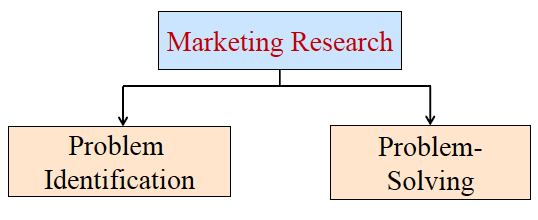 Problem- deification: Research undertaken to help identify problems, which are not necessarily apparent on the surface and yet exist or are likely arise in the future.Problem- Solving: research undertaken to help splve specific marketing problems.When selecting your targeting market, you might like to know:Who would be interested in our product or service?Who have already bought from us?Are we making inappropriate assumptions (i.e. people’s consumption preference) about the market?When you se the price for your product, you might like to know:How much are customer willing to pay for our products?Will the customers be willing to pay more for our products?Should we bundle our products for a single price?Should we give discount to get people to buy our products?Marketing Research Process:Step1: Definding the problemStep2: Developing an Approach to the problemStep3: Formulating a Research designStep4: Collecting dataStep5: Preparing and analyzing dataStep6: Preparing and presenting the reportStep1: Definding the problem1) Discussion with decision maker(s)Understand the nature of the problem decision maker facing and what they hope to learn from researchDecision marker needs to understand the capabilities and limitation of research2) Interviews with expertsNormally use unstructured personal interviewExperts can be found inside and outside the firm3) Secondary data analysisData collected for some purpose other than the problem at handInclude sources from government report, commercial marketing research firm, and computerized database.An economical and quick source of background information4) Qualitative research (gather non-numerical data)Providing valuable insights to the problem and its underlying factorsIt’s unstructured, exploratory in nature, based on small samples.5) Environmental context of the problemPast information and forecasts (i.e. Past sales, market share)Competitive environmentResources and constraints (i.e. cost, time, research skills)Objective (i.e. organization objective)Buyer behavior (i.e. preference. Price sensitivity)Legal environment (i.e. low)Economic Environment (i.e. disposable income, saving)Marketing and technological skills (i.e. Technology advancement)Marketing research questions:a) What criteria do households use when selecting department stores? b) Who are the customers? What are their demographic and psychographic characteristics? Does it differ from the profile of customers of competing stores?What is the market share of Coles and its competitors for specific product categories?Are customers loyal to Coles? What is the extent of brand loyalty? Step2: Developing an Approach to the problem1) Objective/theoretical framework2) Specification of the information neededStep3: Formulating a Research design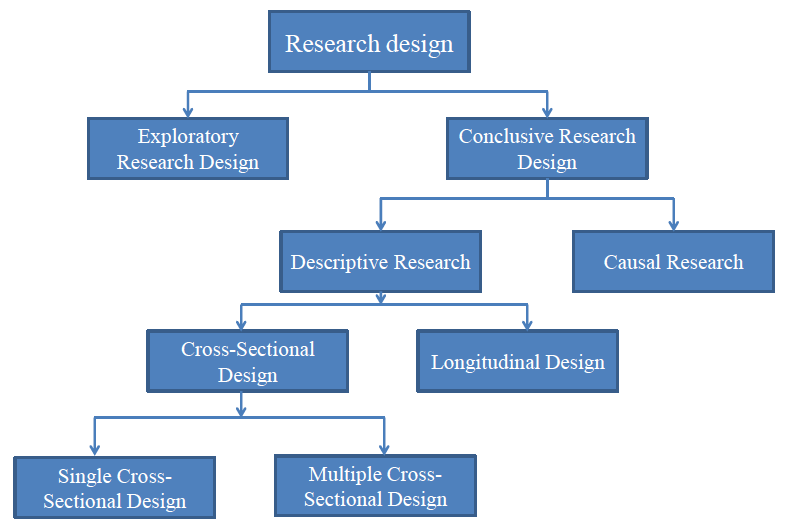 1) Exploratory ResearchMerely to explore the research question and does NOT intend to offer final/ conclusive solution to existing problemsThis type of research is usually conducted to study a problem that has not been clearly defined yet2) Descriptive ResearchDescribe the characteristics of relevant group (i.e. consumer, salespeople, organization, market areas)3) Cross- sectional designCollection of information from any given sample of population elements only ONCE4) Longitudinal DesignA fixed sample (or samples) of population elements is measured repeatedly on the same variables.5) Casual researchTo understand which variables are the cause (independent variables), and which variable are the effect (dependent variables) of a phenomenon.Step4: Collecting data1) Primary dataOriginated by a researcher for the specific purpose of addressing the problem at hand2) Secondary dataData that have already been collected for purpose other than the problem at hand. These data can be located quickly and inexpensivelyStep5: Preparing and analyzing dataExample: 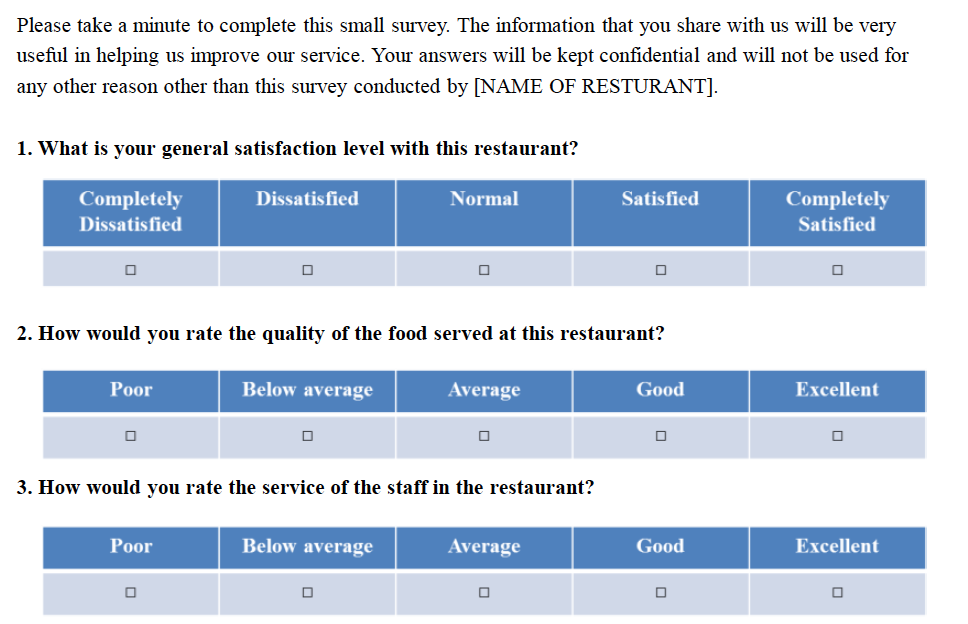 Veriable view of restaurant survey: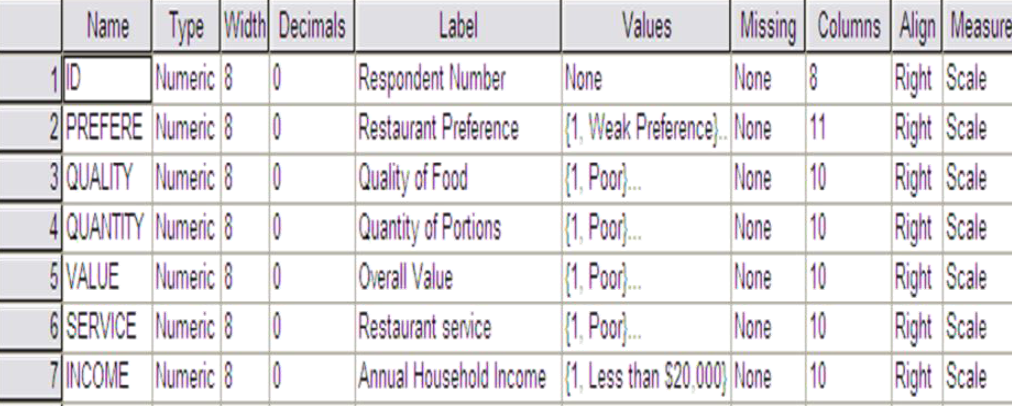 Veriable view of restaurant survey: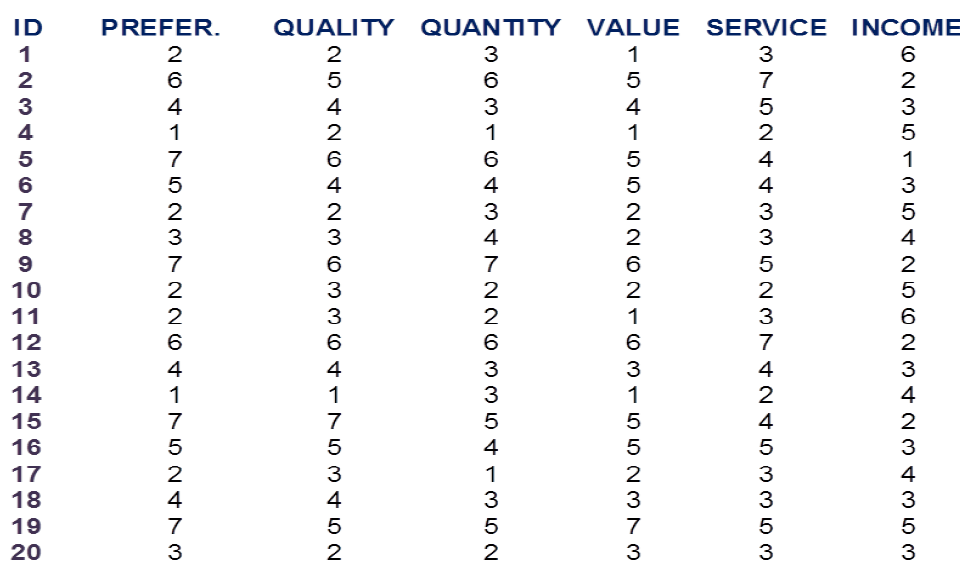 Analysing dataCharacteristics of the dataTechniquesBackground and philosophy of the researcherStep6: Preparing and presenting the reportA report is written/ oral presentation of the research process, result, recommendations, and/or conclusion to a specific audienceManagement decision are duide by the report and the presentationManagement's decision to undertake marketing research in the future or to use the particular research supplier again will be influenced by the perceived usefulness of the report and the presentation. Presenting report:Easy to followCreative communicationPresentable and professional appearanceReinforce text with table and graphsEthical PrincialesFall into 4 main areas, need to:1) Avoid harm to participants (and producing benefits)2) Ensure informed consent同意 of participants3) Respect the privacy of participants4) Avoid the use of deception欺骗1) Avoid harm to participants (and producing benefits)Research will be considered harmful if it cause a participant to be embarrassed/ belittled轻视/ anxious焦虑/ stressed2) Ensure informed consent同意 of participantsResearcher should provide information onThe aims of the research.Who will be undertaking it.Who is being asked to participate.What kind of information is being sought.How much of the participant’s time is requiredThat participation in the study is voluntary.That responding to all questions is voluntary.Who will have access to the data once it is collected. 资料收集后,谁将有权取得资料。How anonymity匿名者 of respondents调查对象 will be preserved保存.Who should it be returned to and by when3) Respect the privacy of participantsRespondents must give informed consent知情同意Respondents have the right to withfraw提出申诉 at any timeData(in electronic and manual forms) must be kept securely4) Avoid the use of deception欺骗Best achieved by being open and transparent about the research including:Its objestiveMethodsUsesRole of respondent, including time and any other commitments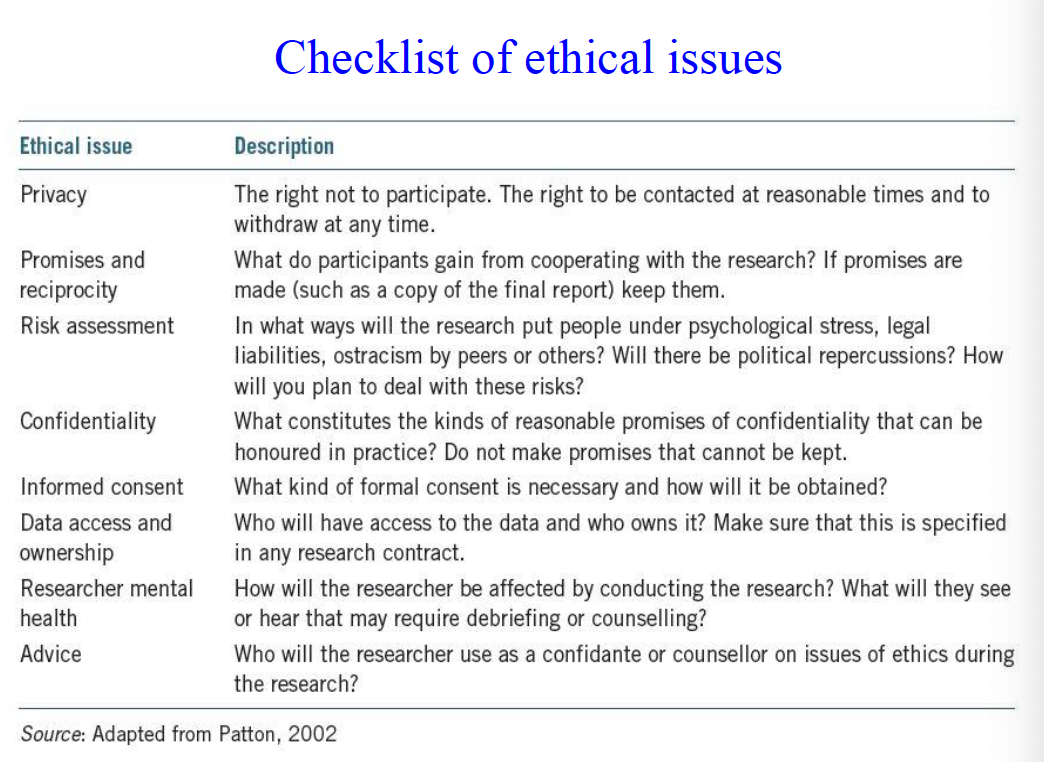 Wk2: Research Design: Quantitative, Qualitative, and Mixed MethodsResearch DesignOverarching首要的 for the collection, measurement and analysis dataTwo Research MethodsQuantitative research:Explaining phenomena by collecting numerical data that are analyzed using mathematically based methods (statistics).Qualitative research:Seeks to answer questions about why & how people behave in the way that they do. It provides in-depth information about human behavior.Operationally Define variableGives meaning to a construct结构 or a veriable by seeting out the activities or “operations” that are necessary to measure itOperationalise Variables：1) Efficient Customer ServiceEasy, simple, Fast, error free, reducing the amount of wasted inputsI.e. how long does it take for customer to complete the order?i.e. how long does it takes for the cusntomer to receive order?2) Friendly Customer ServiceKind, pleasanti.e. Are customer service staff taking time to understan my need?i.e. Are customer service staff helpful when I have question or require special service?3) Customer StaisfacitonaActual performance of product > Expection of product performancei.e. Does the actual performance of berger king meet my expectation?Independent, Dependent, Madiating, and Modering Variables1) independent variable (IV): Why even occu.2) Dependent variable (DV): resulting effect.3) Mediating variable : variable that cause mediation in the IV and DV. It’s explain the replationship between the IV and DV,4) Moderating Variable调节变量: variable that effect the strength of the relationship between a IV and DV. 影响IV和DV之间关系强度的变量。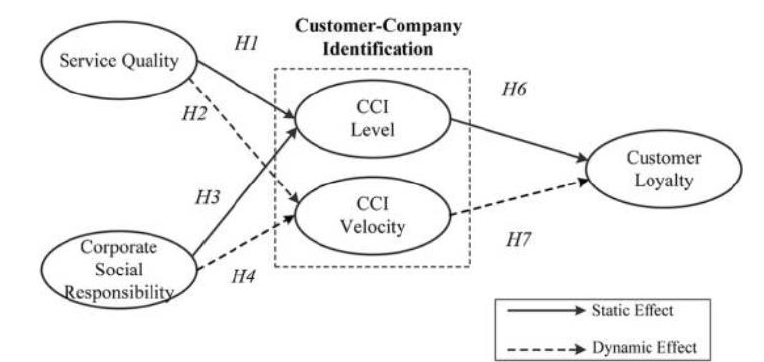 A HypothesisA speculative statement of the relation b/t two or more variables.Describes a research question in a testable format which predict the nature of the answerExample:H1. Job demands have significant positive impacts on burnout.H2. Job resources have significant negative impacts on burnoutValidityMcBurney and White (2009) :  using a measurement of hat size to determine intelligence (measure someone’s hat size, every hour and always comes up with the same result, which means Reliable ), however, it’s not valid, because hat size has nothing to do with what is being measured.To ensure validity, a research instrument must measure what is was intended to measure (i.e. the research instrument subject area and operationally defined subject area must exactly match)ReliailityThe overall consistency or stability of a measure.A measure have high reliability if it produce similar results under consistent conditions.Internal Reliability : measured by Cronbach’s alpha test, which calculates the average of all split- half reliability coefficients. 0 ≤ Alpha coefficients ≤ 1 Alpha coefficients = 1  ➡ Perfect internal ReliabilityAlpha coefficients = 0  ➡ No Internal Reliability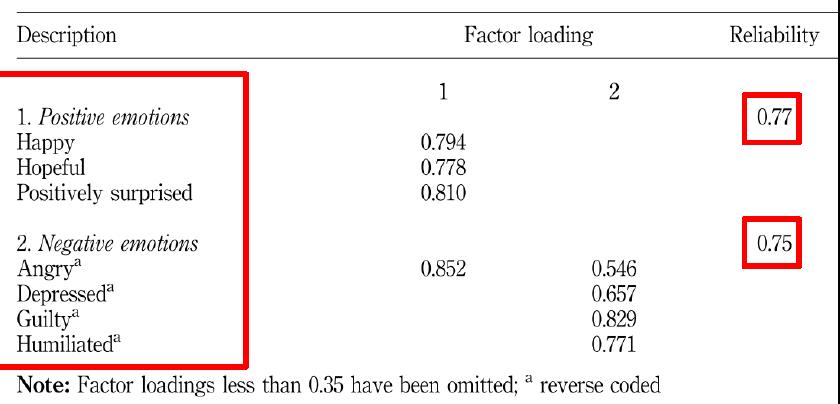 Service climate Describes the shared process of collective sensemaking about the quality of service delivery. It encourages staff to provide quality service and satisfy customers.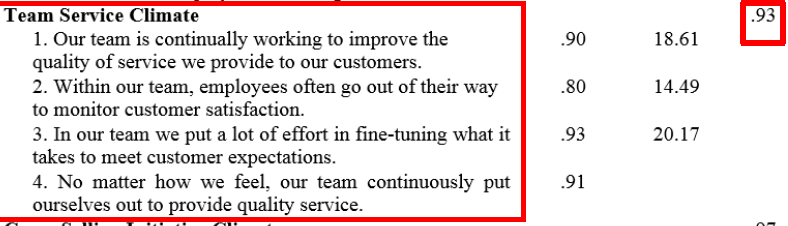 Qualitative Research1) role of reaearcher: gain a deep, intense强烈的 and “holistic”整体 overview of the context under study.2) The types of data gathering tools & resources used by researchers, including:Semi-structured interviewObservationFocus groupAnalysis of material: i.e. Document, Phoptgraphs, video recordings, and other media3) Characteristics of Qualitative Research:Conducted through intense contact within a ‘field’ or real life setting. (通过在“领域”或现实生活环境中的紧密接触进行)Qualitative research has advantages over quantitative research: researchers are closer to the fields or settings they are trying to research. 研究人员更接近他们试图研究的领域或环境Themes that emerge from the data are often reviewed with informants for verification从数据中产生的主题经常被检举人审查以进行验证4) Collecting/ source of Qualitative Data:a) Interviewsb) Obseravtions: Observational data is primarily descriptive of settings, people, events and the meanings that participants assign to them.c) Photographs and other visual data (i.e. Video, film recording): stimulate刺激 an interview or encourage a participant to produce a narrative叙述 to accompany and expand upon the photographic evidence.d) Unobtrusive Data: data in the form of documents.i.e. company reports, business plans, written statements.5) Criticisms/ disadvantage of Qualitative Researcha) Unscientific: Lacks of reproducibility可重复性 the research is so based in one contextb) lacks of generalizability普遍性/概括性: lack of extent research findings that can be applied to settings other than originally tested.c) Personal to the researcher: another researcher might use the same data to come to radically different conclusions.Designing Qualitative Research1) Allow other researchers to inspect检查 the procedures through which the research has been conducted.2) Use individual cases to build working hypotheses that can be tested in subsequent cases through the use of multiple case studies.e.g., as more similar or contrasting cases are used, we can justify through replication重复证明, the stability of the findings. Rather than generalize泛化, we can see if the findings from Context A can be transferred to Context B.3) In most qualitative approaches: reliability is improved by triangulation三角测量 (i.e. gathering info. from multiple sources or by using multiple data gathering tools.)4) For interview data: increasing reliability through the training of interviewers and use of standardized interview schedules.5) For observations: researchers also need to be trained before they enter the field. improving Reliability through the use of pre designed observation schedules.6) Use thick descriptions深厚描述 to provide evidence for making judgements about similarities between cases.Mixed MethodInclude At Least One Quantitative Method and One Qualitative MethodCollection/ analysis of both quantitative and qualitative data in a single study, the data collected concurrently同时 or sequentially依次.Mixed methods approaches can be based upon different types of research question, sampling procedures, data collection methods or approaches to data analysis.Benefit of mixed Method Designs1) Triangulation: combines quantitative and qualitative methods can focus on a single case , same people complete a questionnaire and are also interviewed . The answers from both data sets are combined and compared.2) ComplementarityCombined to measure overlapping but also different elements of a phenomenon.3) Developmentthe result of one method are used to inform the development of the second,4) Initiationuses mixed methods to uncover new perspectives观点 and contradictions矛盾 .5) Expansionbroaden and widen the range of a study.Cost of Mixed method research1) Collecting both quantitative and qualitative data can be expensive and time consuming .2) still have considerable confusion concerning how mixed methods findings can be integrated整合.Types of Mixed Method Design1) Qualitative then Quantitativea) occurs when the result of Qualitative study, are used to inform the Quantitative research定性研究的结果用于定量研究阶段时发生。b) This design is used when relatively little or nothing is known about the research problems.2) Quantitative then Qualitativea) Occurs when the findings of a quantitative study are used to develop the qualitative stage.b) use quantitative study to identify important themes, then use qualitative fieldwork to gain an in depth understanding of the themes.3) Quantitative & Qualitative ConcurrentlyMixed designs do not always have to be interdependent.Conducted independently, not in any particular order, they could be carried out concurrently.Different methods could be used to address the same research question or focus on different aspects of the research.Wk3: Secondary Data Analysis